Рабочая группа по правовому развитию Гаагской системы международной регистрации промышленных образцов Шестая сессияЖенева, 20 – 22 июня 2016 г.Пересмотренное предложение о внесении поправок в правила 21 и 26 Общей инструкцииДокумент подготовлен Международным бюроI.	СПРАВОЧНАЯ ИНФОРМАЦИЯобсуждение вопроса на ПЯТОЙ СЕССИИ РАБОЧей ГРУППыНа своей пятой сессии Рабочая группа по правовому развитию Гаагской системы международной регистрации промышленных образцов (далее – «Рабочая группа» и «Гаагская система») обсудила предложение о внесении поправок в Общую инструкцию к Акту 1999 г. и Акту 1960 г. Гаагского соглашения (далее – «Общая инструкция»), позволяющих отражать в Международном реестре изменения сведений о личности автора промышленного образца.Делегации дали свои пояснения в отношении соответствующих процедур, применяемых в различных юрисдикциях, и предложение было в основном поддержано Рабочей группой.  В этой связи председатель Рабочей группы заявил, что Секретариат подготовит уточненный документ для дальнейшего обсуждения этих вопросов на шестой сессии Рабочей группы, учитывая различные позиции, выраженные делегациями и представителями пользовательских организаций.II.	правовые соображенияСтатья 16 Женевского акта Гаагского соглашения о международной регистрации промышленных образцов (1999 г.) И правило 21 Общей инструкцииСтатья 16 Женевского акта (1999 г.) Гаагского соглашения (далее – «Акт 1999 г.») и правило 21 Общей инструкции к Женевскому акту были согласованы и приняты на Дипломатической конференции, посвященной принятию Нового акта Гаагского соглашения о международном депонировании промышленных образцов (Женевского акта) (далее – «Дипломатическая конференция») в 1999 г.  В статье 16(1) Акта 1999 г. перечислены виды изменений, записи о которых могут вноситься Международным бюро в Международный реестр, а статья 16(2) гласит, что любая запись, упомянутая в пункте (1), имеет такое же действие, как если бы она была внесена в реестр Ведомства каждой Договаривающейся стороны.Единственным исключением из этого принципа является ситуация, когда Договаривающаяся сторона сделала предусмотренное пунктом (2) заявление о том, что внесение записи об изменении владельца международной регистрации не должно иметь такие последствия для такой Договаривающейся стороны до получения Ведомством такой Договаривающейся стороны заявлений или документов, перечисленных в таком заявлении.  Это исключение не вошло в основное предложение о принятии Нового акта, внесенное на обсуждение на Дипломатической конференции. В конечном счете оно было внесено в ходе самой Дипломатической конференции, но принятое решение предусматривало только внесение записи об изменении владельца, и только при наличии официального заявления.Моменты, упомянутые в статье 16(1)(i), (ii), (iv) и (v), нашли отражение в правиле 21(1)(a) Общей инструкции.  Кроме того, статья 16(1)(vii) гласит, что вопрос о том, какие иные соответствующие факты могут отражаться в Международном реестре, решается Общей инструкцией.  Следует напомнить, что со времени принятия правила 21(1)(a) на Дипломатической конференции в 1999 г. в него не вносилось никаких дополнений.Изменения к правилу 21, которые были предложены и обсуждены на пятой сессии, соответствуют положениям статьи 16(1)(vii) и относятся к предмету статьи 16(2).За истекшие три года (с 2013 г. по 2015 г.) в Международный реестр были внесены записи о 406 изменениях имени или адреса владельца регистрации, 376 изменениях владельца, 20 ограничениях действия международной регистрации и 27 отказах от международной регистрации.случаи применения ПРЕДЛАГАЕМЫх ПОПРАВок к ПРАВИЛу 21Предложение было в основном поддержано Рабочей группой, но, судя по всему, возникла определенная неясность в отношении случаев применения предлагаемого нового положения.  В связи с этим целесообразно пояснить, для каких именно ситуаций предназначено предлагаемое правило.  В целом предлагаемые поправки к правилу 21 призваны обеспечить условия для внесения в реестр Гаагской системы записей следующих двух видов.Сведений об имени и адресе автора в случаях, когда в международной заявке не было указано ни то, ни другоеПредлагаемые поправки создают возможность внесения в Международный реестр сведений об имени и адресе автора любых или всех промышленных образцов в тех случаях, когда ни то, ни другое не было указано в международной заявке.Следует отметить, что в связи с данным конкретным вопросом предлагаемые поправки не повлияют на Договаривающиеся стороны, направившие заявление, предусмотренное статьей 5(2) или правилом 8, поскольку, согласно правилу 7(4)(b) или (c), имя и адрес автора  – это обязательные элементы международной заявки, в которой указана любая из таких сторон.Таким образом, если в международной заявке указана хотя бы одна Договаривающаяся сторона, направившая заявление, предусмотренное статьей 5(2) или правилом 8, Международное бюро должно убедиться в том, что имя (имена) и адрес (адреса) автора (авторов) указаны применительно к каждому из промышленных образцов, содержащихся в международной заявке; при невыполнении этого требования, согласно статье 8(2)(b), указания Договаривающихся сторон, направивших любое из этих заявлений, игнорируются.Напротив, если международная заявка не содержит указания какой-либо из этих Договаривающихся сторон, такие сведения не считаются обязательными для международного уровня. Случай, к которому применимо предлагаемое новое положение, иллюстрируется в приводимом ниже примере.Пример 1В международной заявке были указаны Европейский Союз, Япония и Республика Корея. Ни одна из указанных сторон не направляла заявление, предусмотренное статьей 5(2) или правилом 8. Международная заявка не содержала сведений об имени и адресе автора и перешла в категорию международной регистрации. Позднее владелец международной регистрации узнал, что национальное законодательство Японии и Республики Кореи требует указания имени и адреса автора, и хотел бы дополнить международную регистрацию этими сведениями.  В этом случае владелец регистрации будет вправе действовать на основании предлагаемого нового положения.Внесение в Международный реестр записи об изменении имени и/или адреса автораДругой элемент предложения касается ситуации, когда сведения о личности автора были внесены в Международный реестр.Имя или адрес автора могут меняться так же часто, как и имя или адрес владельца регистрации – например, вследствие смены автором адреса или, когда речь идет о физическом лице, изменения его семейного положения.  Предлагаемые поправки создают возможность отражения в Международном реестре изменения имени и/или адреса автора по причине, возникшей после международной регистрации. Случаи, к которым применимо предлагаемое новое положение, иллюстрируются в приведенных ниже примерах. Пример 2Международная заявка содержала сведения об имени и адресе автора и перешла в категорию международной регистрации.  Позднее автор вышла замуж и сменила фамилию в соответствии с применимым гражданским законодательством.  Сейчас она работает дизайнером под своей новой фамилией и хотела бы внести соответствующие изменения в сведения, отраженные в Международном реестре.Пример 3Международная заявка содержала сведения об имени и адресе автора и перешла в категорию международной регистрации. Позднее автор сменил адрес и хотел бы соответствующим образом обновить сведения, отраженные в Международном реестре.Следует иметь в виду, что в подобных случаях автор остается прежним; в Международном реестре требуется отразить только уточненные сведения о его имени и/или адресе, и это делается в информационных целях.случаи, на которые ПРЕДЛАГАЕМЫЕ ПОПРАВКИ к ПРАВИЛу 21 не распространяютсяК описанным ниже случаям предлагаемое новое положение не применяется; на них распространяются положения правила 22 «Исправления в Международном реестре».Пример 4Владелец международной регистрации обнаружил ошибку в написании имени и/или адреса автора, включая орфографическую ошибку.Пример 5Владелец международной регистрации узнал о том, что лицо А, указанное в качестве автора в заявке и зафиксированное в этом качестве в Международном реестре, фактически не является автором соответствующего образца; он также обнаружил, что настоящим автором является лицо Б.Пример 6Владелец международной регистрации узнал о том, что лицо А, указанное в качестве автора в заявке и отраженное в этом качестве в Международном реестре, создало образец совместно с другими лицами, и что лицо Б является соавтором образца.Пример 7Заявитель указал в заявке в качестве соавторов образца лица А, Б и В, исходя при этом из того, что они часто сотрудничали и указывались в качестве соавторов в предыдущих заявках на регистрацию образцов. Владелец регистрации обнаружил, однако, что лицо В не является соавтором данного конкретного образца.В приведенных выше примерах 5-7 автор (авторы) был (были) неверно указаны или именованы в международной заявке. Согласно правилу 22(1), Международное бюро исправляет эти ошибки, как и обычные ошибки в написании имени и/или адреса автора, о которых идет речь в примере 4, по ходатайству владельца регистрации. Такой порядок призван обеспечить правильность сведений, содержащихся в Международном реестре, поскольку затем эти сведения передаются Ведомствам указанных Договаривающихся сторон и третьих сторон путем их публикации в «Международном бюллетене промышленных образцов».В 2013г., 2014 г. и 2015 г. в Международный реестр было внесено, соответственно, 122, 98 и 259 исправлений; таким образом, всего за эти годы было внесено 479 исправлений. 61 исправление касалось имени и/или адреса автора.Правило 22 также было согласовано и принято на Дипломатической конференции в 1999 г.  Следует также напомнить, что, согласно правилу 22(2), ведомство указанной Договаривающейся стороны может отказаться признать последствия исправления. Предлагаемое новое положение не направлено на внесение каких-либо изменений в функционирование и применение правила 22, которое остается единственной нормой, применяемой для урегулирования ситуаций, аналогичных ситуациям, описанным в приведенных выше примерах 4-7.III.	дополнительные СООБРАЖЕНИядокументы, подтверждающие ИЗМЕНЕНИЕНа пятой сессии Рабочей группы некоторые делегации указали, что для отражения изменения имени и/или адреса автора в национальном реестре их национальные ведомства требуют представления подтверждающего документа или доказательств.Так, делегация Испании пояснила, что в случае удаления из национального реестра какого-то автора или введения в реестр нового автора ведомство требует согласия всех соответствующих сторон – не только автора, которого это касается, но и авторов, имена 





которых остаются в реестре, а также владельца регистрации.  Однако, как пояснялось в пунктах 20-24 выше, вопрос об удалении автора из реестра или его включении в реестр является предметом правила 22, касающегося исправлений.Напротив, делегация Румыния отметила, что в случае изменения имени автора ведомство ее страны требует предъявления свидетельства о браке или судебного решения о разводе. Предлагаемое новое положение распространяется на такую ситуацию.Однако для внесения записи о таком изменении в Международный реестр Международное бюро требует только подписи владельца регистрации, как это предусмотрено действующим текстом правила 21(1)(b).  В этой связи следует напомнить, что при подаче международной заявки никакого подтверждения соответствия имени автора имени, записанному в акте гражданского состояния, не требуется.Кроме того, в этой связи нет никаких особых оснований решать вопрос о внесении записи об изменении имени или адреса автора иначе, чем вопрос о внесении записи об изменении имени или адреса владельца регистрации согласно правилу 21(1)(a)(ii).СООТВЕТСТВИЕ положениям СТАТЬи 16(2)Как упоминалось в пункте 6 выше, запись, внесенная в Международный реестр на основании предлагаемого нового положения, имеет последствия, предусмотренные статьей 16(2) Акта 1999 г. («такое же действие, как в случае, если бы эта запись была внесена в Реестр Ведомства»). Этот базовый принцип, отражающий одно из преимуществ Гаагской системы, следует сохранить, как это и было предусмотрено решениями Дипломатической конференции.Однако применимое законодательство некоторых Договаривающихся сторон может не предусматривать процедуры обновления сведений об имени и/или адресе автора или не допускать внесения сведений об имени и/или адресе автора после регистрации.  В таких случаях внесение в Международный реестр записи в порядке, предусмотренном предлагаемым новым положением, выходило бы за рамки предмета статьи 16(2), поскольку такая запись не допускается для национальных реестров соответствующих стран.Вместе с тем в отношении международной регистрации, выполненной согласно процедурам Гаагской системы, пользователи в такой юрисдикции могут также обращаться к Международному реестру для ознакомления с записями того вида и содержания, которые могут отсутствовать в их национальном реестре.IV.	Пересмотренное предложениеШирокая поддержка, которую нашло это предложение в ходе пятой сессии Рабочей группы, свидетельствует о том, что создание возможности такого нового вида записей дает пользователям Гаагской системы определенные преимущества.Как пояснялось в пунктах 8-18 выше, предлагаемые поправки к правилу 21 содержат два элемента.  Кроме того, использование в тексте правила 11(1) выражения «имя и адрес автора» вместо выражения «указания относительно личности автора» вносит бόльшую ясность. Текст предлагаемого подпункта (1)(a)(v) правила 21 излагается в связи с этим в следующей редакции:«(v)	указания или изменения имени и адреса автора любых или всех промышленных образцов, являющихся предметом международной регистрации.»Соответствующие изменения вносятся в текст предлагаемых правил 21(2)(vi) и 26(1)(iv) и нового фрагмента, который предлагается внести в График пошлин. Кроме того, при желании правило 21(1)(a) может быть исправлено таким образом, чтобы в него был введен только один из указанных выше двух элементов, а именно:–	имя и адрес автора любых или всех промышленных образцов, не указанные в международной заявке;  или–	запись об изменении имени или адреса автора любых или всех промышленных образцов, внесенных в Международный реестр.Что касается задач Международного бюро, предлагаемые поправки к Общей инструкции потребуют внесения определенных изменений в работу информационно-технологической системы и в порядок проведения экспертизы.  Таким образом, если предложение будет рассмотрено Рабочей группой в позитивном плане и принято Ассамблеей Гаагского союза, реализация этих поправок будет возможна не ранее середины 2017 г.Рабочей группе предлагается:(i)	рассмотреть и прокомментировать пересмотренное предложение, сформулированное в настоящем документе; и (ii)	сообщить, намерена ли она рекомендовать Ассамблее Гаагского союза принять предложенные поправки к правилам 21 и 26 Общей инструкции и Перечню пошлин и сборов в редакции, данной в проекте, содержащемся в Приложении к настоящему документу, и предложить дату их вступления в силу.[Приложение следует]Общая инструкцияк Акту 1999 г. и Акту 1960 г.Гаагского соглашения(действует с [....... 2017 г.])Правило 21Запись об изменении(1)	[Представление ходатайства]  (a)  Ходатайство о внесении записи подается в Международное бюро на соответствующем официальном бланке, если это ходатайство касается любого из следующих действий:(i)	изменения владельца международной регистрации в отношении всех или некоторых промышленных образцов, являющихся предметом международной регистрации;(ii)	изменения имени или адреса владельца;(iii)	отказа от международной регистрации в отношении любой или всех из указанных Договаривающихся сторон;(iv)	ограничения действия международной регистрации в отношении любых или всех из указанных Договаривающихся сторон одним или несколькими из промышленных образцов, являющихся предметом международной регистрацииуказания или изменения имени и адреса автора любых или всех промышленных образцов, являющихся предметом международной регистрации.(b)	Ходатайство представляется и подписывается владельцем;  однако ходатайство о внесении записи об изменении владельца может быть представлено новым владельцем при условии, что оно:(i)	подписано владельцем; или(ii)	подписано новым владельцем и сопровождается справкой компетентного органа Договаривающейся стороны владельца о том, что новый владелец является правопреемником владельца.(2)	[Содержание ходатайства]  Ходатайство о внесении записи об изменении, наряду с испрашиваемым изменением, содержит или указывает: (i)	номер соответствующей международной регистрации;(ii)	имя владельца, если только изменение не касается имени или адреса представителя;(iii)	в случае изменения владельца международной регистрации – имя и адрес нового владельца международной регистрации, представленные в соответствии с Административной инструкцией; (iv)	в случае изменения владельца международной регистрации – Договаривающуюся сторону или Договаривающиеся стороны, в отношении которых новый владелец удовлетворяет условиям, необходимым для того, чтобы быть владельцем международной регистрации; (v)	в случае изменения владельца международной регистрации, которое не относится ко всем промышленным образцам и ко всем Договаривающимся сторонам, – номера промышленных образцов и указанные Договаривающиеся стороны, к которым относится изменение владельца,(vi)	в случае указания имени и адреса автора промышленного образца – номера соответствующих промышленных образцов, если указанное лицо не является автором всех промышленных образцов, являющихся предметом международной регистрации; и	сумму уплачиваемых пошлин и способ платежа, либо указания о снятии необходимой суммы пошлин со счета, открытого в Международном бюро, и идентификацию стороны, осуществляющей оплату или дающей указания. […]Правило 26Публикация(1)	[Информация, касающаяся международных регистраций]  Международное бюро публикует в «Бюллетене» соответствующие сведения о следующем:(i)	международных регистрациях в соответствии с правилом 17;(ii)	отказах, с указанием того, имеется ли возможность пересмотра или обжалования, но без указания оснований для отказа, и других сообщениях, о которых внесена запись в соответствии с правилами 18(5) и 18bis(3); (iii)	признании регистраций недействительными, о чем произведена запись в соответствии с правилом 20(2);(iv)	изменениях владельца и слияниях, изменениях имени или адреса владельца, отказах, ограничениях, а также имени и адресе или изменении имени и адреса автора промышленного образца, о которых произведена запись в соответствии с правилом 21;(v)	исправлениях, осуществленных в соответствии с правилом 22;(vi)	продлениях, о которых произведена запись в соответствии с правилом 25(1);(vii)	международных регистрациях, которые не были продлены;(viii)	аннулированиях, о которых произведена запись в соответствии с правилом 12(3)d;(ix)	заявлениях о том, что изменение владельца не имеет никакого действия, и отзыве таких заявлений, о которых произведена запись в соответствии с правилом 21bis.[…]ПЕРЕЧЕНЬ ПОШЛИН И СБОРОВ(действует с [1 января 2017 г.])Шв. франки[…]V.	Прочие записи13.	Изменение владельца	14414.	Изменение имени и/или адреса владельца14.1	За одну международную регистрацию	14414.2	За каждую дополнительную международную регистрацию того же владельца, включенную в то же самое ходатайство	7214bis. Указание или изменение имени и/или адреса автора промышленного образца14bis.1	За одну международную регистрацию	14414bis.2	За каждую дополнительную международную регистрацию, включенную в то же самое ходатайство	72[…][Конец приложения и документа]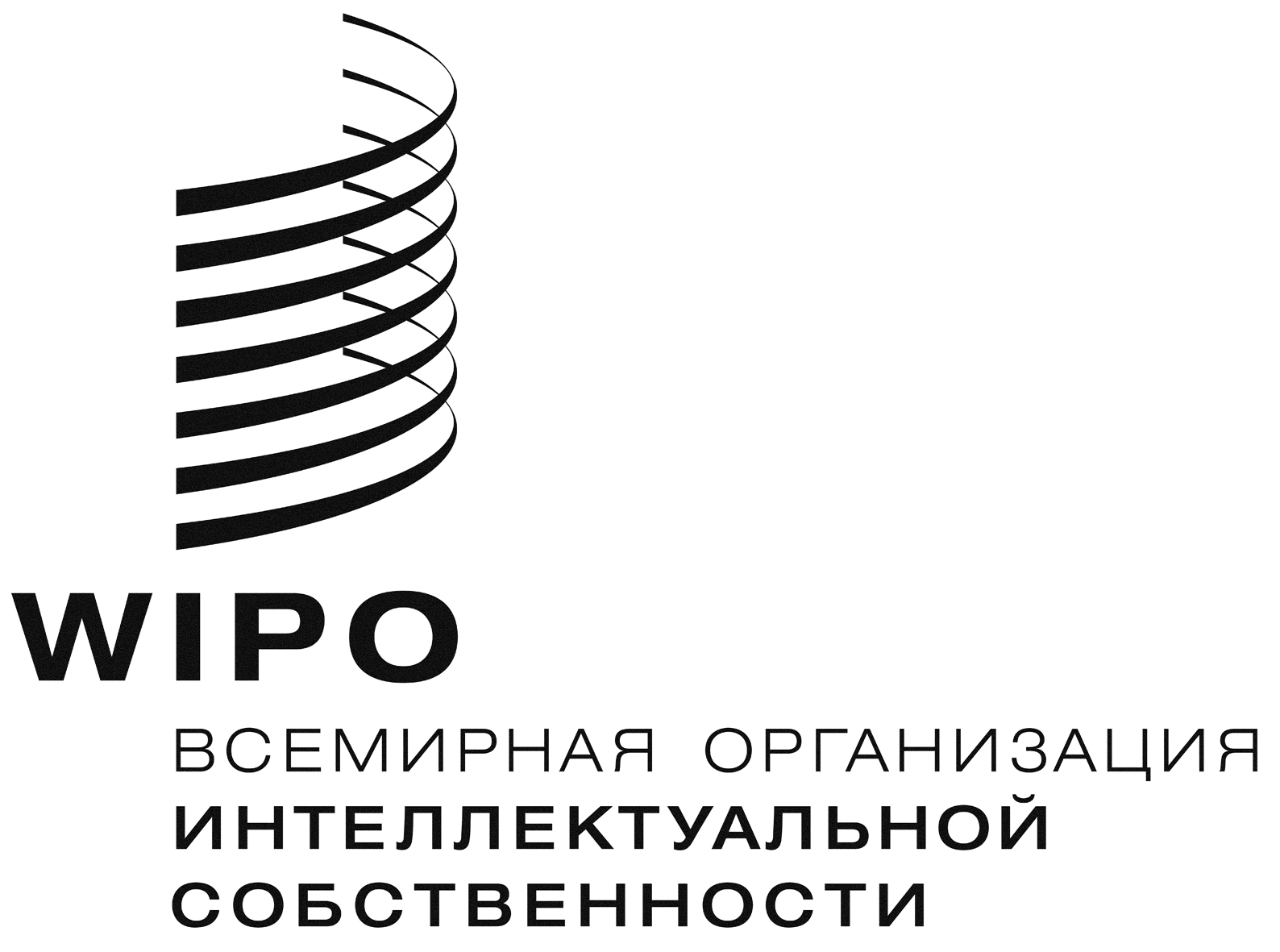 RH/LD/WG/6/2    H/LD/WG/6/2    H/LD/WG/6/2    оригинал:  английскийоригинал:  английскийоригинал:  английскийдата: 8 апреля 2016 г.дата: 8 апреля 2016 г.дата: 8 апреля 2016 г.